  מסכת כתובות דף סב עמוד באמר רב אדא בר אהבה אמר רב: זו דברי ר' אליעזר, אבל חכמים אומרים: התלמידים יוצאין לת"ת ב' וג' שנים שלא ברשות. אמר רבא: סמכו רבנן אדרב אדא בר אהבה ועבדי עובדא בנפשייהו. כי הא דרב רחומי הוה שכיח קמיה דרבא במחוזא, הוה רגיל דהוה אתי לביתיה כל מעלי יומא דכיפורי. יומא חד משכתיה שמעתא, הוה מסכיא דביתהו השתא אתי השתא אתי, לא אתא, חלש דעתה אחית דמעתא מעינה, הוה יתיב באיגרא, אפחית איגרא מתותיה ונח נפשיה...רבי.. אזיל איעסק ליה לבריה בי ר' יוסי בן זימרא, פסקו ליה תרתי סרי שנין למיזל בבי רב. אחלפוה קמיה, אמר להו: ניהוו שית שנין. אחלפוה קמיה, אמר להו: איכניס והדר איזיל. הוה קא מכסיף מאבוה א"ל: בני, דעת קונך יש בך, מעיקרא כתיב: תביאמו ותטעמו, ולבסוף כתיב: ועשו לי מקדש ושכנתי בתוכם. אזיל יתיב תרתי סרי שני בבי רב. עד דאתא איעקרא דביתהו. אמר רבי: היכי נעביד? נגרשה, יאמרו ענייה זו לשוא שימרה! נינסיב איתתא אחריתי, יאמרו זו אשתו וזו זונתו! בעי עלה רחמי ואיתסיאת. רבי חנניה בן חכינאי הוה קאזיל לבי רב בשילהי הלוליה דר"ש בן יוחאי, א"ל: איעכב לי עד דאתי בהדך, לא איעכבא ליה. אזל יתיב תרי סרי שני בבי רב. עד דאתי אישתנו שבילי דמתא ולא ידע למיזל לביתיה. אזל יתיב אגודא דנהרא, שמע לההיא רביתא דהוו קרו לה: בת חכינאי, בת חכינאי, מלי קולתך ותא ניזיל. אמר: ש"מ, האי רביתא דידן, אזל בתרה. הוה יתיבא דביתהו קא נהלה קמחא, דל עינה חזיתיה, סוי לבה פרח רוחה. אמר לפניו: רבש"ע, ענייה זו זה שכרה? בעא רחמי עלה וחייה... ר"ע רעיא דבן כלבא שבוע הוה, חזיתיה ברתיה דהוה צניע ומעלי, אמרה ליה: אי מקדשנא לך אזלת לבי רב? אמר לה: אין. איקדשא ליה בצינעה ושדרתיה. שמע אבוה אפקה מביתיה, אדרה הנאה מנכסיה. אזיל יתיב תרי סרי שנין בבי רב. כי אתא, אייתי בהדיה תרי סרי אלפי תלמידי. שמעיה לההוא סבא דקאמר לה: עד כמה דף סג עמוד א   קא מדברת אלמנות חיים? אמרה ליה: אי לדידי ציית, יתיב תרי סרי שני אחריני. אמר: ברשות קא עבידנא, הדר אזיל ויתיב תרי סרי שני אחריני בבי רב. כי אתא, אייתי בהדיה עשרין וארבעה אלפי תלמידי. שמעה דביתהו הות קא נפקא לאפיה, אמרו לה שיבבתא: שאילי מאני לבוש ואיכסאי, אמרה להו: יודע צדיק נפש בהמתו. כי מטיא לגביה, נפלה על אפה קא מנשקא ליה לכרעיה, הוו קא מדחפי לה שמעיה, אמר להו: שבקוה, שלי ושלכם שלה הוא. שמע אבוה דאתא גברא רבה למתא, אמר: איזיל לגביה, אפשר דמפר נדראי. אתא לגביה, א"ל: אדעתא דגברא רבה מי נדרת? א"ל: אפילו פרק אחד ואפי' הלכה אחת. אמר ליה: אנא הוא, נפל על אפיה ונשקיה על כרעיה, ויהיב ליה פלגא ממוניה. ברתיה דר"ע עבדא ליה לבן עזאי הכי. והיינו דאמרי אינשי: רחילא בתר רחילא אזלא, כעובדי אמה כך עובדי ברתא. רב יוסף בריה דרבא שדריה אבוהי לבי רב לקמיה דרב יוסף, פסקו ליה שית שני. כי הוה תלת שני מטא מעלי יומא דכפורי, אמר: איזיל ואיחזינהו לאינשי ביתי. שמע אבוהי, שקל מנא ונפק לאפיה, אמר ליה: זונתך נזכרת? איכא דאמרי, אמר ליה: יונתך נזכרת? איטרוד, לא מר איפסיק ולא מר איפסיק.עזיבת האישה לשם לימוד תורהההיתר לנשואים לעזוב ללמוד תורהרבא מבאר שתלמידי חכמים הסתמכו על דברי רב אדא, שהתיר לתלמידים לפרוש מנשותיהם שנתיים-שלוש ועשו מעשה 'בנפשייהו', כלומר שהדבר עלה להם בחייהם. הדוגמה הראשונה היא של רב רחומי. ניתן להסיק שהסיפור פוסל את דרכו של רב אדא, אולם נראה שאין הכרח בדבר:"כתבו תלמידי רבינו יונה.. תימא על הרי"ף למה הניח מלהביא בהלכותיו דברי רב אדא בר אהבה, והביא דברי רב ברונא. שיותר היה ראוי לפסוק הלכה כמו הלשון של רב אדא בר אהבה, דהא אמרינן בגמרא סמכי רבנן אדרב אדא בר אהבה ועבדי עובדא בנפשייהו. וכן פסק רבינו משה ז"ל. ומאי דמייתי בגמרא עובדא דרב רחומי.. לאו למימרא דליתא לדרב אדא בר אהבה, אלא לאשמועינן שאף על פי שיכול ללכת שלא ברשות עד שלש שנים אפילו הכי אין לו לעגנה כל כך, כי מדרך הרחמנות יש לו להקדים כדי שלא תצטער יותר מדאי ולא יענש בסבתה כמו שנענש רב רחומי. וכ"ש אם רואה שיצרו תקפו או שמרגיש באשתו שהיא מקפדת ביותר, שיש לו ליזהר כדי שלא תהיה מצוה הבאה בעבירה". ללמדנו, שמוסריות מעשה איננה נמדדת דווקא לפי התוצאה. אמנם, "אף על גב דהלכתא הכי, לא מיבעי לעגוני לנפשייהו כולי האי, דמתוך שדמעתה מצויה אונאתה קרובה". לעומת זאת הרי"ד סבור שרבא סיפר את גורלו של רב רחומי כאות אזהרה, שאין לפסוק כרב אדא, ומותר לתלמידים לצאת רק לשלושים יום. אמנם הריא"ז סבור שברשות האשה מותר יותר, כדרך שנהג רבי עקיבא. הסמ"ק כותב שר"ת תיקן שיוצאים שמונה עשר חודש, ולא יותר. הטור מביא את שתי הדעות: "כתב הראב"ד:  אבל מי שתורתו אומנותו יכול לילך בכל מה שתתן לו רשות.  והרמ"ה פסק, דאפי' בלא רשות יכול לילך ללמוד, דאמר רב אדא בר אהבה.. חכ"א יוצא אדם ללמוד תורה ג' או ד' שנים שלא ברשות... וכתב א"א הרא"ש ז"ל: רב אלפס לא הביא דרב אדא בר אהבה, משום דהלכה כרבי אליעזר. והרמ"ה פסק כרב אדא בר אהבה, מדקאמר וסמכי רבנן אדרב אדא בר אהבה".יש שראו בהיתרים הוראת שעה לזמנה: "באוצר הפוסקים (סי' ע"ו סע' ה' אות ז') הביא מספר בית יוסף החדש (להגאון ר' עקיבא יוסף שלזינגר), שתמה טובא: היכן מצינו שניתן רשות לבטל מצוה דאורייתא בשביל ת"ת? והרי מצוה רמיא עליה לקיים שארה כסותה ועונתה, ואיך פוטר עצמו ממנו עבור מצות ת"ת? וכתב דבזמן חז"ל שעדיין לא היה תורה שבעל פה ניתן להכתב, אם לא היו רשאין לצאת לת"ת לקבל מרבו בעל פה לא היה יכול כל ימיו להגיע להיות ת"ח, וע"כ הוי כעת לעשות לה' הפרו תורתו". אולם הרמב"ם פוסק לדורות: "תלמידי חכמים יוצאין לתלמוד תורה שלא ברשות נשותיהן שתים ושלש שנים". גם בשולחן ערוך פסק: "ת"ח יוצאים לתלמוד תורה שלא ברשות נשותיהם  ב' וג' שנים.. ואם נותנת לו רשות, ת"ח יכול לילך בכל מה שתתן לו רשות) (טור בשם הראב"ד)". אמנם ההיתר הוגבל לשנתיים-שלוש, אולם הרמ"א הרחיב את ההיתר לכל מי שקיבל רשות, ולא רק שתורתו אומנותו. מותו של רב רחומירב רחומי נהג לבוא לביתו בערב יום הכיפורים. הדבר מדגיש, שמטרת הגעת הבעל הביתה, איננה דווקא קשר פיסי, שהרי יום הכיפורים אסור בזה.   כפי ששנינו: "אמר רב ברונא אמר רב: כל הישן בקילעא שאיש ואשתו שרויין בה - עליו הכתוב אומר נשי עמי תגרשון מבית תענוגיה. ואמר רב יוסף: אפילו באשתו נדה. רבא אמר: אם אשתו נדה היא - תבא עליו ברכה. - ולא היא..".  ללמדנו שהשיח בזוגיות עיקר. מכל מקום, ערב יום הכיפורים הוא גם זמן הקפדה על מי שלא מתקן בתחום של בין אדם לחברו, קל וחומר לפגיעה באישה: "האשה דמעתה מצויה, וגם עושה פועל בדמעתה יותר מן האיש, מפני דהנשים מושרשים ברחל אשר מספר שמה הוא ' פעמים דמעה, כנודע בסוד כוונת פותח את ידך ומשביע לכל חי רצון".סיפור זה נלמד בתיכונים במקצוע ספרות ומצוטט רבות. הרבו לנתח את הסיפור, בעיקר לגנותו של רב רחומי, ששמו, לדרך זו, נוגד את מעשיו. למשל: "חולשת הבית גרמה למותו.. מידה כנגד מידה.. גם.. קשר בין נפילת הדמעה מעין האישה, ונפילתו של ר' רחומי מהגג".החלמתה של כלתו של רביהזמן "בכל הני דלקמן נקט הכי דיתבי י"ב שנין ואפשר שהן השנים מי"ח לחופה ונשואין עד בן שלשים לכח שבשנים אלו עיקר לימוד התלמיד מקבלת רבותיו כשאינו עדיין מטופל בבנים"."תורה שבעל פה היא ששה סדרים, כנגד חסד, גבורה, תפארת, נצח, הוד ויסוד... יש שני מיני לימוד, האחד הגרסה, להיות לו בקיאות במשניות, והשני העיון והסברה... לכך פוסקין י"ב שנים.. אך יש שאין פוסקים אלא ששה בשביל לימוד הגרסה בלבד, אבל לימוד השני יניחו אותו  עד אחר נישואין... רמז.. 'שש שנים תזרע שדך.. ושש שנים תזמור כרמך".הנזק כתב רש"י: "איעקרא - נעשית עקרה כן דרך העומדות עשר שנים בלא בעל".  מצינו בדבר חילוק:  "כי אתא רבין א"ר יוחנן: כל ששהתה אחר בעלה עשר שנים ונשאת - שוב אינה יולדת. אמר רב נחמן: לא שנו אלא שאין דעתה להנשא, אבל דעתה להנשא - מתעברת. אמר ליה רבא לבת רב חסדא: קא מרנני רבנן אבתריך! אמרה ליה: אנא דעתאי עלך הואי". לפיכך תוהה המהרש"א:  "ודקאמר לשוא שמרה- לא משמע שהסיחה עוד דעתה ממנו".הרש"ש  מציע שכשקובעים לכתחילה שיעור פרישה מעל לעשר שנים – האישה מתעקרת.  בעל ההפלאה מוסיף:  "א"נ כיון דהפסיקה הי' קודם אירוסין- לא דמי ליוצא שלא ברשות אחר הנשואין, כיון דאדעתא דהכי מנסבא לי' וכיון דפסק עמה כל י"ב שנה שפיר איתעקרה". ונקראה האישה עניה, כי שמרה בעלה מן החטא, בהיותה פת בסלו, אך היא לא נהנתה בכך כלל.חששו של רבי. החשש של רבי 'יאמרו זו אשתו וזו זונתו', אין ביאורו שאין טעם לקשר האישותי עם עקרה. "כי יש בזיווגם מצוווה ותיקון למעלה...מועיל לחיות וקיום העולמות...השי"ת מצווה למלאך שישמרם לעתיד לבוא, ויהיה לכל אחד גוף, ויכיר כל אחד את אביו, והאב יאמר: 'מי ילד לי את אלה'... אך רבי חשש  ללעז הבריות המתלוצצים".אשתו של רבי חנניא בן חכינאיפלא הוא, כיצד החיה אותה רבי חנניא כה בקלות, בעוד אלישע הנביא נזקק לאמצעים רבים. "השי"ת משלם מידה כנגד מידה... בשכר שהיה להוט ומהיר לילך ללמוד תורה.. פרע לו השי"ת עתה שבקש רחמים להחיות את אשתו, ענה אותו תיכף ומיד".רחל ורבי עקיבאהנישואין. בבן יהוידע שואל: "כמה חכמים היו באותו הדור, שהם וודאי שלמים ביראת שמים וצנועים, ותוכל להינשא לאחד מהם ברשות אביה, ולמה לקחה עם הארץ... שלא מדעת אביה". תשובתו היא שרצתה לגדל ת"ח מהתחלה, שיהיה לה חלק בכל תורתו. לולא דבריו הייתי מציע, שהכירה בחכמתה שרבי עקיבא יכול להיות האחד שהדור זקוק לו,  שלא לכל חכם נאמר:   "אמר ליה ר' טרפון: עקיבא, כל הפורש ממך כפורש מן החיים!". יש לגדל דווקא אותו.  מכאן גם שיעור עשרים וארבע שנות הלימוד יוצא הדופן. יתכן, כי הייחוד של רבי עקיבא שזיהתה רחל, הוא מסר פשוט אך חיוני, שכנראה חמישה מתלמידיו השכילו להפנים. כך שנינו: "תלמיד אחד מתלמידי ר' עקיבא שחלה, לא נכנסו חכמים לבקרו, ונכנס ר' עקיבא לבקרו, ובשביל שכיבדו וריבצו לפניו חיה, א"ל: רבי, החייתני! יצא ר' עקיבא ודרש: כל מי שאין מבקר חולים - כאילו שופך דמים". דהיינו, להיות 'מעולה וצנוע', משמעותו בעתיד הוא לטאטא ולשטוף רצפה בבית תלמיד חולה.כדי ליישב את סוגייתנו עם הסוגיה בנדרים, הבן יהוידע מבאר בסדר הדברים: "נתקדשה לו בצנעה כדי שלא ישמע אביה... נודע לאביה.. וגרשה מביתו.. חזר אצלה לישאנה.. והוא עדיין לא למד תורה, ונשאה ונתעברה ממנו, ואז הלך עתה ללמוד תורה.. כ"ד שנים..ונראה דישב עימה אחר נישואין שנה אחת ככתוב: 'נקי יהיה לביתו שנה אחת', ולכך ילדה בעודו שם".   במדרש מבואר, שלפחות חלק מהזמן עסק בלימוד, פרנסה, ופריה ורביה גם יחד. "בכל יום ויום היה מביא חבילה של עצים חציה מוכר ומתפרנס וחציה מתקשט בה. עמדו עליו שכניו ואמרו לו: 'עקיבא אבדתנו בעשן. מכור אותן לנו וטול שמן בדמיהן, ושנה לאור הנר'. אמר להם הרבה ספוקים אני מסתפק בהן: אחד שאני שונה בהן, ואחד שאני מתחמם כנגדן, ואחד שאני ישן בהם. עתיד רבי עקיבא לחייב את כל העניים בדין שאם אומרים להם מפני מה לא למדתם [תורה]? והם אומרים: 'מפני שעניים היינו'. אומרים להם: 'והלא רבי עקיבא עני ביותר ומדולדל היה'. ואם אומרים: 'מפני טפינו', אומרים להם: 'והלא רבי עקיבא היו לו בנים ובנות' ".טענת השכנים בעוד שכאן הדברים מיוחסים לסבא, כינוי העשוי לרמוז לאליהו הנביא, במסכת נדרים נאמר:   "דקאמר לה חד רשע לדביתהו: שפיר עביד ליך אבוך, חדא, דלא דמי ליך! ועוד, [שבקך] ארמלות חיות כולהון שנין!". בבן יהוידע מציע, שראשית השיבה לסבא, ואז לרשע. ורבי עקיבא התחזק בהישנות דבריה פעמיים.הפגישה של רחל ורבי עקיבא  הבן יהוידע מבאר את הביטוי 'נפש בהמתו':  "אהבתו עמי אהבת נפש, כי יודע צדיק שאני בת זוגו בעולם הנשמות, ולכן לא אכפת לי אם אתראה לפניו בבגדים אלו". ונשקה רגליו דרך שפלות, ו"דרך דרש.. ברגליהם – זה ממונו של אדם שמעמידו על רגליו.. רמזה לו שהיא אוהבת רגליו אף על פי שאין לו ממון להעמידם.. ועוד, להעמיד ממנו בנים.. שדומים אליו... ברא כרעא דאבוה". לענ"ד ניתן לראות בדברים צירוף שמים וארץ:   "א"ר לוי: שטן ופנינה לשם שמים נתכוונו... דרשה רב אחא בר יעקב בפפוניא, אתא שטן נשקיה לכרעיה".  "שהשטן כונתו לש"ש שיהיה הכל תחת רשות הש"י לגמרי כאשר האדם מושל על השטן שהוא היצר הרע, הרי האדם דבק בו יתברך הוא לגמרי". בבן יהוידע גם מעיר את תשומת ליבנו שהזוג היה מותר במגע, לפי שרחל הקפידה בכל השנים להיטהר "אולי יבוא פתאום".הפגישה בכלבא שבוע  כלבא שבוע לא זיהה את חתנו, כי רבי עקיבא לא הזדהה מעולם ככזה, וכמה עקיבא איכא בשוקא. אולי מעולם לא הכיר אותו כלבא שבוע בשמו. מכל מקום רחל הקפידה שלא להודיעו, וסבלה "צער עניות לשם שמים".הנדר של כלבא שבוע   ראשונים רבים מתמודדים עם התרת הנדר, בעזרת נתון שהתחדש לאחריו. שנינו:  "אמר רבי אליעזר פותחין בנולד וחכמים אוסרין. כיצד? אמר: 'קונם שאיני נהנה לאיש פלוני', ונעשה סופר.. ואמר: 'אילו הייתי יודע שהוא נעשה סופר.. לא הייתי נודר'.. רבי אליעזר מתיר וחכמים אוסרין". הרא"ה סבור, שכאן היה זה   תנאי בקדושין."ואלו לא הוה גמר, לא הוה קידושיה קדושין, דהא לא איקיים תנאיה, וכיון דכן, לא סגיא דלא ליהוי חתניה צורבא מרבנן, דאי לאו הא, לאו חתניה הוא".בעלי התוספות מציעים: "הכא לא חשיב נולד כיון שהלך לבי רב. דדרך הוא בהולך ללמוד שנעשה אדם גדול. אי נמי, כגון דתלה נדרו בדבר שפירש בשעה שנדר: 'על דעת אם לא יעשה סופר' דבענין זה לא הוה נולד כדתנן בפרק רבי אליעזר (שם דף סה.) :'קונם שאיני נושא את פלונית שאביה רע' אמרו לו: 'מת או עשה תשובה'.. אמר רב הונא: נעשה כתולה נדרו בדבר". הרשב"א  מציע שמדובר רק בפתיחת ההליך:  "ר' עקיבא לא בהכי שרא נדריה, אלא שנתכוין לראות אילו היה יודע שחתנו תלמיד חכם אם היה מתחרט או שרצה להודיעו שהוא היה חתנו, וכשראה שנתחרט פתח לו ממקום אחר בכבוד בתו וכדתנן (נדרים ס"ו א') פותחים לו לאדם בכבוד אשתו ובניו...והכא נמי כיון דברתיה הות נסבא שום ביש, כדאמר לה ההוא גברא: מדברת אלמנות חיות ומיכסיף לה".הסכום  שאלה נוספת היא כיצד הוציא כלבא שבוע סכום כזה, הרי אין לבזבז יותר מחומש. בעל ההפלאה מציע שנתן לו חצי מהממון, והשאיר בידו נכסים רבים אחרים. בבן יהוידע מציע בפשטות שנתן לו חצי, לזכות את ביתו בחצי התורה שלו. בתוך המשפחה מותר.רב יוסף בן רבא וחותנורב יוסף בא לאחר שלוש שנים, שאז נוצר רצף לימוד, ורואה אדם ברכה בלימודו. את הקפידה של האב מסביר המהרש"א: "נתכוין לבא ביום זה שלא יהא נחשד בעיני אביו. כי הלילה יוה"כ אסורה בתשמיש. אבל אמר: 'אחזי לאנשי ביתי מה נעשה להם בזמן שלש שנים'. ואעפ"כ היה נחשד בעיני אביו, שא"ל: 'זוגתך נזכרת' וא"ד א"ל: 'יונתך נזכרת' כו' והוא ענין אחד כי היונה אינה נדבקת אלא בבן זוגה". בבן יהוידע סבור שקשה לשער חשד כזה. לדעתו מדובר על חשש קרי, או על צערה של האישה, שבעלה הגיע אליה דווקא ביום היותם אסורים.המהר"ם שיף הקפיד לגרוס: " זוגתך נזכרת'. שרחוק לקרוא אותה זונה דאין עליה אשם".מבט כלליבסוגייתנו שבעה סיפורים על פרידת בני זוג לשם לימודים. למעשים בבנו של רבי, רבי חנניא, רבי חמא ורבי עקיבא סוף טוב. לעומת זאת, רב רחומי ויהודה שלמו בחייהם,  ובנו של רבא סיים במריבה.לעניות דעתי המעשה ביהודה שייך יותר לפגיעה של 'שגגה היוצאת מלפני השליט'. מעבר לזה דומה שהכלל המסתמן הוא, שלמדני ארץ ישראל יצאו בשלום, ולומדי חוץ לארץ נכוו בסתירה הקשה בין לימודים למשפחה. בארץ ישראל ניתן לשלב טוב יותר בין משפחה ותורה, חול וקודש. אולי זוהי גם מהותו של ערב יום הכיפורים בו מצווה לאכול. במסכת שבת נאמר:  "ותזנח משלום נפשי נשיתי טובה. מאי ותזנח משלום נפשי? - אמר רבי אבהו: זו הדלקת נר בשבת. נשיתי טובה - אמר רבי ירמיה: זו בית המרחץ. רבי יוחנן אמר זו רחיצת ידים ורגלים בחמין. רבי יצחק נפחא אמר: זו מטה נאה וכלים נאים שעליה. רבי אבא אמר: זו מטה מוצעת ואשה מקושטת לתלמידי חכמים". דרש על כך בעל שרידי אש: "צורת חיינו בגלות שונה היא.. בארץ אבות.. חיינו היו.. שלמים ותמימים עם עצמם... אין קרע בין הצד הרוחני ובין צד המוחשי שבחיים. חיי חול וחיי קודש שבדת התלכדו...תלמיד חכם שהתמכר ללימוד התורה, לא פרש מן החיים...ואולם מיום שגלינו מארצנו נפגמה התאמה זו בנשמת ישראל.. התלמיד חכם מרגיש את עצמו שלם.. רק כל זמן שישב בבית המדרש... עובדה מעציבה זו של התפלגות החיים לשני תחומים, תופעה המייצגת את כל מרירות הגלות... והלבישה אותם אדרת נזירות וסגפנות זרה כל כך במהותה לרוח ישראל – רצו חז"ל להעביר לפני עינינו בביאורם המוזר לכאורה... 'נר של שבת'. כלומר: סמל השמחה והאורה בבית כל אדם מישראל ביום שהוא נהפך.. לבן מלכים".    בסגנון שונה ובתוכן דומה כתב הרב קוק: "הקדושה שבטבע היא קדושת ארץ ישראל, והשכינה שירדה בגלות  עם ישראל הוא הכשרון להעמיד קדושה בניגוד להטבע. אבל אין  הקדושה שהיא לוחמת נגד הטבע קדושה שלימה, היא צריכה להיות  בלועה בתמציתה העליונה בקדושה העליונה, שהיא הקדושה שבטבע  עצמו, שהוא יסוד תיקון עולם כולו וביסומו הגמור. והקודש שבגולה  יחובר אל קודש הארץ, ועתידין בתי כנסיות ובתי מדרשות שבבבל  שייקבעו בארץ ישראל". 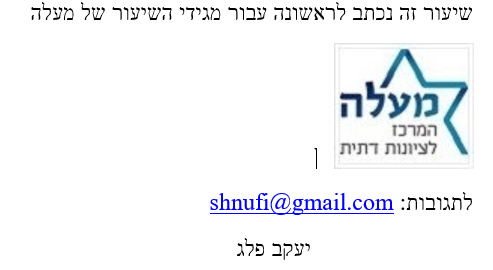 